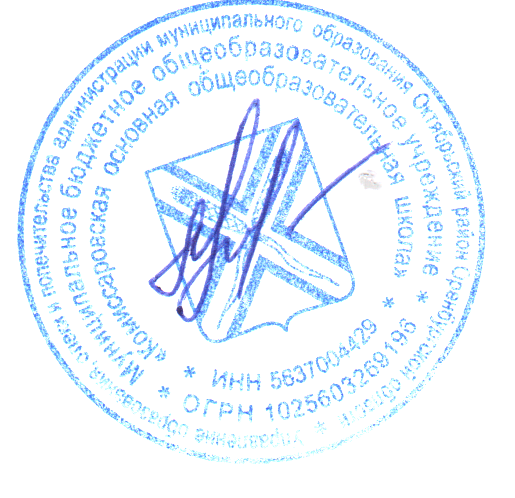 РАССМОТРЕНО                                                                     УТВЕРЖДАЮна заседании педагогического совета                            Директор МБОУ «Комиссаровская ООШ»от 28.08.2019 г. протокол № 1                                        ----------/Л.Н.Волохова/ ПОЛОЖЕНИЕОб использовании средств мобильной связии других портативных электронных устройствв МБОУ «Комиссаровская ООШ»Общие положения1.1. Настоящее Положение разработано в соответствии с Конституцией Российской Федерации; Федеральным законом от 29.12.2012 № 273-ФЗ "Об образовании в Российской Федерации"; Федеральным законом от 29.12.2010 № 436-ФЗ "О защите детей от информации, причиняющей вред их здоровью и развитию"; Федеральным законом от 24.07.1998 № 124-ФЗ "Об основных гарантиях прав ребенка в Российской Федерации"; Федеральным законом от 27.07.2006 N 152-ФЗ «О персональных данных»; Уставом и Правилами внутреннего распорядка для обучающихся МБОУ «Комиссаровская  ООШ»1.2. Настоящее Положение о пользовании средств мобильной связи (мобильных телефонов, смартфонов, планшетов и т.п.) и других портативных электронных устройств (электронных книг, МР3-плееров, диктофонов и т.д.) в помещениях МБОУ «Комиссаровская ООШ» имеет своей целью способствовать улучшению режима работы школы, защите гражданских прав всех субъектов образовательного процесса.1.3. Положение устанавливает правила, обязательные для учащихся, их родителей (законных представителей), педагогов и других работников общеобразовательной организации.1.4. Соблюдение Положения:способствует праву каждого учащегося на получение образования в соответствии с Федеральными государственными образовательными стандартами при соблюдении прав и свобод других лиц;способствует уменьшению вредного воздействия радиочастотного и электромагнитного излучения средств мобильной связи на участников образовательного процесса;обеспечивает защиту образовательного пространства от попыток пропаганды культа насилия, жестокости и защиту обучающихся от информации, причиняющий вред их здоровью и развитию;обеспечивает повышение уровня дисциплины;способствует снижению правонарушений и преступлений, связанных с сохранностью средств мобильной связи и других портативных электронных устройств участниками образовательного процесса.1.5 Участники образовательного процесса имеют право пользования средствами мобильной связи на территории Школы.1.6 Мобильный телефон является личной собственностью учащегося.Основные понятияСредства мобильной связи - сотовые телефоны, смартфоны, планшеты, радиотелефоны и т.п.Средства коммуникации – электронные книги, МР3-плееры, DVD плееры, диктофоны и т.д.Пользователь – субъект образовательного процесса, пользующийся средствами мобильной связи и портативными электронными устройствами.Пропаганда культа насилия, жестокости или порнографии посредством мобильной связи – демонстрация и распространение окружающим видео- или фото-сюжетов соответствующего содержания (в нарушение Закона РФ «Об особых правилах распространения эротической продукции и запрете пропаганды культа насилия и жестокости»).Сознательное нанесение вреда имиджу школы - съемка в стенах школы режиссированных (постановочных) сцен насилия, вандализма с целью дальнейшей демонстрации сюжетов окружающим.Условия использования средств мобильной связи и другихпортативных электронных устройств в школе3.1 Использование средств мобильной связи и других портативных электронных устройств предоставляет возможность: контролировать местонахождение учащегося, его самочувствие; осуществлять обмен различными видами информации.3.2 Любой Пользователь обязан знать и соблюдать следующие условия и правила пользования средствами мобильной связи и другими портативными электронными устройствами в школе:в здании школы ставить телефон в беззвучный режим, режим вибрации или оставлять в выключенном состоянии;во время учебных занятий и внеклассных мероприятий мобильный телефон и другие портативные электронные устройства необходимо в обязательном порядке выключать и убирать с рабочего стола во внутренний карман портфеля;при посещении учебных занятий, на которых невозможно ношение средств мобильной связи и других портативных электронных устройств (например, на уроках физической культуры), на время занятий учащиеся обязаны складывать их в место, специально отведённое учителем; по окончании занятия учащиеся организованно забирают свои средства мобильной связи.3.3Пользователям ЗАПРЕЩАЕТСЯ:использовать средства мобильной связи и другие портативные электронные устройств во время образовательного процесса (на уроке, внеклассном мероприятии и пр.) в любом режиме (в том числе как калькулятор, записную книжку, словарь иностранных слов) кроме случаев, указанных в п.п.3.4, 3.10-3.13;использовать мобильный телефон и другие портативные электронные устройства как фото(видео) камеру на уроках, нарушая тем самым права участников образовательного процесса на неприкосновенность частной жизни.прослушивать радио и музыку без наушников в помещении Школы;демонстрировать фотографии и снимки, оскорбляющие достоинство человека, пропагандировать жестокость и насилие посредством сотового (мобильного) телефона, сознательно наносить вред имиджу Школы;подключать телефон к электрическим сетям образовательного учреждения для зарядки.3.4 Педагогические работники во время образовательного процесса (на уроке, внеклассном мероприятии и пр.) имеют право пользовать лишь две функции телефона – «Часы» и «Режим модема».3.5 Во время проведения контрольных и проверочных работ всех видов учитель может потребовать сдать в обязательном порядке сотовые телефоны и портативные электронные устройства у всех обучающихся. При этом устройства в выключенном состоянии должны находиться в специальном прозрачном контейнере на видном месте на столе учителя.3.6 Обучающиеся могут использовать на уроке портативные электронные устройства (планшеты, электронные книги) в рамках учебной программы только с разрешения учителя и с учетом норм, установленных СанПиН 2.4.2.2821-10.3.7 Пользование мобильной связью разрешается на переменах, а также до начала и после завершения образовательного процесса.3.8 Родителям (законным представителям) не рекомендуется звонить своим детям (обучающимся) во время образовательного процесса, следует ориентироваться на расписание звонков.3.9 В случае форс-мажорных обстоятельств для связи со своими детьми во время образовательного процесса родителям (законным представителям) рекомендуется передавать сообщения через школьную канцелярию по телефонам, размещённым на сайте школы и записанным в дневниках обучающихся.3.10 При необходимости регулярного использования средств мобильной связи во время образовательного процесса пользователь должен представить директору школы аргументированное обоснование (медицинское заключение, объяснительную записку и т.п.) и получить письменное разрешение.3.11 В случае форс-мажорных обстоятельств обучающиеся должны получить разрешение педагогического работника, осуществляющего образовательный процесс, на использование средств мобильной связи.3.12  Педагогическим   работникам   разрешено   пользоваться   телефоном   вучреждении образования в случаях оправданной и безотлагательной необходимости для оперативной связи с родителями или лицами, их заменяющими, близкими родственниками, руководителями или работниками учреждений. При этом для разговора по телефону необходимо выйти из помещений в коридор или в холл и вести диалог тихо и кратко.3.13 Пользование мобильным телефоном в Школе не ограничивается при возникновении чрезвычайных ситуаций.3.14 При использовании средств мобильной связи и других портативных электронных устройств необходимо соблюдать следующие этические нормы:не использовать в качестве звукового сигнала то, что может оскорбить или встревожить окружающих (нецензурная лексика, грубые и резкие выражения и звуки и т.п.);разговаривать максимально тихим голосом;находясь в столовой, не класть средства мобильной связи на обеденный стол;фотографируя или снимая на видео кого-либо при помощи мобильной камеры, предварительно получить на это разрешение;не вести приватные разговоры с использованием средств мобильной связи в публичных местах, в присутствии других людей;не использовать чужие средства мобильной связи и сообщать их номера третьим лицам без разрешения на то владельцев.Права пользователей мобильной связи4.1 Вне уроков и иного образовательного процесса пользователь имеет право применять средства мобильной связи и другие портативные электронные устройства в здании Школы как современные средства коммуникации.4.2 На переменах, до и после завершения образовательного процесса пользователь имеет право использовать средства мобильной связи для:осуществления и приема звонков;получения и отправления SMS и MMS;игр;обмена информацией;прослушивания аудиозаписей через наушники;просмотра видеосюжетов;фото- и видеосъемку лиц, находящихся в школе (с их согласия);совершать иные действия, не нарушающие права других участников образовательного процесса и не противоречащие закону.Обязанности пользователей мобильной связи5.1 Пользователи обязаны помнить о том, что использование средств мобильной связи во время образовательного процесса является нарушением конституционного принципа о том, что «осуществление прав и свобод гражданина не должно нарушать права и свободы других лиц» (п. 3 ст. 17 Конституции РФ), следовательно, реализация их права на получение информации (п. 4 ст. 29 Конституции РФ) является нарушением права других учащихся на получение образования (п. 1 ст. 43 Конституции РФ).5.2 Пользователи обязаны помнить о том, что использование средств мобильной связи для сбора, хранения, использования и распространения информации о частной жизни лица без его согласия не допускается (п. 1 ст. 24 Конституции РФ).5.3 В целях сохранности средств мобильной связи и других портативных электронных устройств участники образовательного процесса обязаны:не оставлять свои средства мобильной связи без присмотра, в том числе в карманах верхней одежды;ни под каким предлогом не передавать мобильный телефон/электронные устройства в чужие руки (за исключением администрации школы);помнить, что ответственность за сохранность телефона и иных средств коммуникации лежит только на его владельце (родителях, законных представителях владельца).Ответственность пользователей средствами мобильной связи и другими портативными электронными устройствами в школеЗа нарушение настоящего Положения предусматривается следующая ответственность:6.1 За однократное нарушение к обучающимся, нарушившим требования, могут применяться такие меры воздействия, как устное предупреждение и замечание с соответствующей записью в дневник.6.2 При повторном факте нарушения данного Положения с обучающегося берется объяснительная записка, учителем оформляется докладная на имя директора, классным руководителем оформляется извещение или приглашение родителей (или заменяющих их лиц) для проведения разъяснительной беседы в присутствии администрации школы.6.3	При	неоднократных	фактах	грубого	нарушения	производитсякомиссионное изъятие средств мобильной связи и других портативных электронных устройств (планшеты, электронные книги, MP3-плееры, диктофоны, электронные переводчики и т.п.), на основании предварительно полученного на это согласие родителей (законных представителей), собеседование администрации школы с родителями (законными представителями) обучающегося и передача им сотового телефона/электронного устройства, а также рассмотрение данного вопроса комиссией по урегулированию споров между участниками образовательных отношений, которая принимает решение о привлечении к дисциплинарной ответственности согласно Уставу  МБОУ «Комиссаровская  ООШ»  вплоть до запрета ношения в школу средств мобильной связи и других портативных электронных устройств на ограниченный срок.6.4 За неоднократное нарушение работниками школы данного Положения администрация школы имеет право привлечь работника к дисциплинарной ответственности.Иные положения7.1 Администрация школы, классные руководители и педагоги-предметники не несут материальной ответственности за утерянные средства мобильной связи и другие портативные электронные устройства. За случайно оставленные в помещении образовательного учреждения сотовые телефоны/электронные устройства школа ответственности не несет и поиском пропажи не занимается. Все случаи хищения имущества рассматриваются по заявлению в полицию, в соответствии с действующим законодательством.7.2 Все спорные вопросы между участниками образовательного процесса в отношении соблюдения Положения разрешаются путем переговоров с участием представителей администрации Школы, директора, членов Совета школы, или в установленном законодательством РФ порядке.Протокол инструктажа родителейпо ознакомлению с Положением об использовании сотовых телефонов и других средств коммуникации в МБОУ «Комиссаровская  ООШ»Озвучено Положение «об использовании сотовых телефонов и других средств коммуникации в МБОУ  «Комиссаровская  ООШ» на родительском собрании «_____»________________________ 20      годаС Положением ознакомлены родители    «____»     классаПротокол инструктажа учащихсяпо ознакомлению с Положением об использовании сотовых телефонов и других средств коммуникации в МБОУ «Комиссаровская ООШ»Озвучено Положение «об использовании сотовых телефонов и других средств коммуникации в МБОУ «Комиссаровская ООШ» на классном  собрании «_____»________________________ 20_____ годаС Положением ознакомлены учащиеся ___«____» классаФ.И.О. родителейРоспись родителейРоспись классного руководителяФ.И. учащегосяРоспись учащегосяРоспись классного руководителя